		Suraj 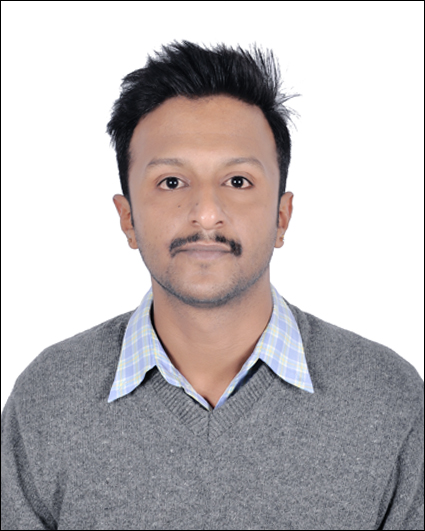 Business Development Sr.Executive with broad background in operations, project and risk management. Enthusiastic team player dedicated to process improvements and staff development. With Sales experience of 7 years and having promoted a variety of consumer products in United Kingdom [UK] and Australia [AU], I have created a niche for myself in this field. I have the talent to develop business strategies, oversee sales management, and bring in new and creative promotional methods to overshadow competitorsEMPLOYMENT	04/2016 - present	SR. Business development executive & support trainer – 		Dot Mappers – [Bangalore, Karnataka].  Traffic Radius - [Australia] 		{B2B SALES OF SEARCH ENGINE OPTIMIZATION & WEBSITES}		 • Maintaining fruitful relationships with existing customers		• Following up new business opportunities and setting up meetings		• Provided training to new employees and internal/external clients on effective  		   quality call handling and business etiquette.• Planning and preparing presentations on the product portfolio, sales approach,   sales platforms and phone systems.		• Successfully managed a team of 22 outbound calling representatives and	                             provided constant feedbacks		• In charge of development and implementation of a customer service      		   department	07/2015 – 03/2016	Team leader– 		Bemak Info Tech – [Bangalore, Karnataka].  Direct mobiles - [UK] 		{B2C SALES OF MOBILE PHONES & INSURANCE}• Monitored calls and transactions exchanged with external customers• Manage the flow of day-to-day operations• Monitored and reviewed agents and supervisors performance• Exceeded sales goals by at least 40 % for 3 quarters in a row.• Assist with placement of orders, refunds, or exchanges.	07/2013 – 06/2015	sme & group leader – 		Ways 2 Save- Bangalore, Karnataka.  Energy helpline - [UK] 		{B2C SALES OF GAS AND ELECTRICITY} •Create an inspiring team environment with an open communication culture• Set clear team goals , delegate tasks and set deadlines• Monitor team performance and report on metrics and involved in feedback		• Assumed ownership over team productivity and managed workflow to meet or                		  exceed quality service goals.• Facilitated training and development programs for existing agents	08/2010 – 07/2013	Customer service representative & sme – 		Selfinity Solutions- Bangalore,  Karnataka,  Energy Savers - [UK] 		{B2C SALES OF INSULATION PRODUCTS}• Make outbound customer calls to promote and sell a product or service.• Create, maintain and update database of customers with complete information and emails.• Ensure customer follow-up all the time.• Send or email product literature, brochures, catalogs and other campaign material.• Maintains accurate daily record of sales in sales tracker.• Spend 30 minutes to one hour monitoring the agentEDUCATION	2017	Dr. CV Raman University - Bangalore – 				Bachelors in Computer Application	2010	V.E.T B.V.L Polytechnic – Bangalore –				Diploma - Electronics and communication Engineering	2007	 Vivekananda Educational Center – 				Karnataka Secondary Educational Board, SSLCSkillsCommunication & InterpersonalNegotiation & PersuasionCustomer HandelingUpsellingDecision MakingTeam ManagementAnalytical SkillsTechnical knowledge		ColdcallingPersonal Info	Address	Union,Dubai	Visa Status	Visit	Phone	C/o 971501685421	Citizen Ship	Indian	Email	suraj.377785@2freemail.com 	Date of Birth	05/09/1990	Place of Birth	Bangalore	Languages Known 	ENGLISH, HINDI, KANNADA, TAMIL AND TeluguAchievements	2017	REWARDS AND GOODIES–for meeting targets consistently 	2016	REWARDS AND GOODIES–for meeting targets consistently	2015	BEST PERFORMANCE (TA) – Sales and Quality		2014	BEST PERFOMER OF THE YEAR – Sales	2013	BEST PERFOMER OF THE YEAR – Quality	Date of Birth		2011	BEST SALES Team	2010	BEST SALES PERSONDeclaration I here by declare that the information given above is true to the best of my knowledge and belief.Date:								RegardsPlace:								 Suraj 